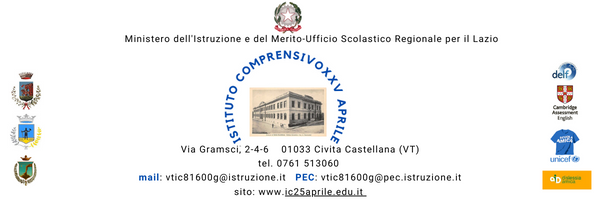 SCHEDA DI RENDICONTAZIONE DOCENTI ATTIVITÀ A CARICO DEL MOF ANNO SCOLASTICO 2023/2024Il/La sottoscritto/a                                                          docente in servizio per l’a.s.                        presso  	DICHIARAdi avere effettuato le seguenti attività retribuite a carico del FIS/MOF:ATTIVITÀ DI INSEGNAMENTO E PROGETTI EXTRACURRICOLARI(descrivere il tipo di attività svolta: corsi di potenziamento, progetti)Non verrà liquidato un numero di ore superiore rispetto a quanto assegnato in contrattazione integrative d’istituto.ATTIVITÀ DI NON INSEGNAMENTO E PROGETTI CURRICOLARI(descrivere il tipo di attività svolta esempio: attività aggiuntive funzionali all’insegnamento, partecipazione GLO, membri commissioni, progetti in orario curricolare legati alla valorizzazione del personale, altre attività svolte come da lettera di incarico)Attività svolta1.   	2.   	3.   	4.   	Non verrà liquidato un numero di ore superiore rispetto a quanto assegnato in contrattazione integrative d’istitutoDATA                                                                      DOCENTE  	□ VISTO                                                                       □ APPROVATO□ NON APPROVATOIL DIRETTORE SGA                                                  IL DIRIGENTE SCOLASTICOAlessandra Matteucci					               Simona Cicognola1.2.3.4.Attività n°Attività n°Attività n°N° ore assegnate anno 2023N° ore assegnate anno 2023N° ore assegnate anno 2023N° ore assegnate anno 2024N° ore assegnate anno 2024Data (gg/mm/aa)dalle orealle oreN° ore effettuate anno 2023N° ore effettuate anno 2024………………………………………………………………………………………………………………………………………………………………………………………………………………………………………………………………………………………………………………………………………………………………………………………………………………………………………………………………………………………………………………………………………………………………………………………………………………………………………………………………………………………………………………………………………………………………………………………………………………………………………………………………………………………………………………………………………………………………………………………………………………………………………………………………………………………………………………………………………………………………………………………………………………………………………………………………………………………………………………………………………………………………………………………………………………………………………………………………………………………………………………………………………………………………………………………………………………………………………………………………Totale oreTotale oreAttività n°Compenso forfetarioN° ore assegnate anno 2023N° ore assegnate anno 2024N° ore effettuateanno 2023N° ore effettuate anno 2024  sì     no sì      no sì      no sì       no